KOCHANE DZIECI!Dzisiaj obchodzimy również dzień książki 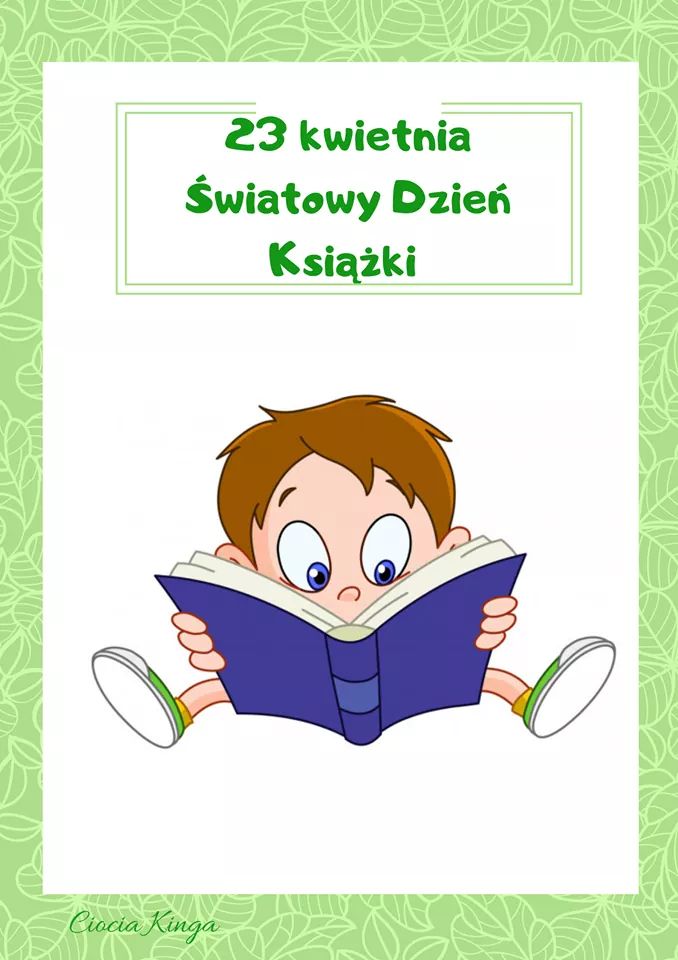 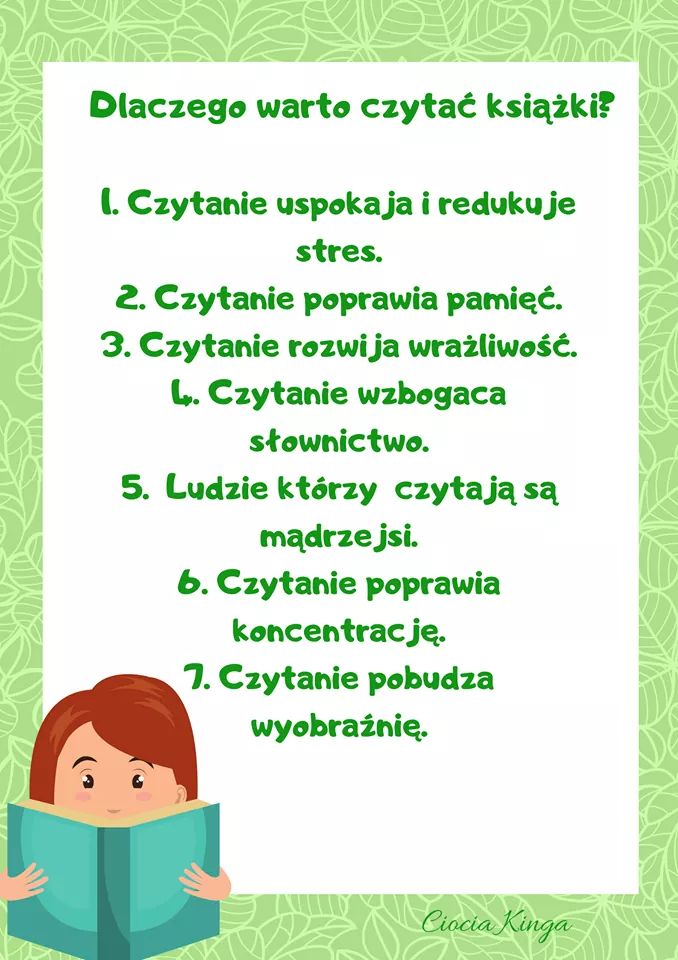 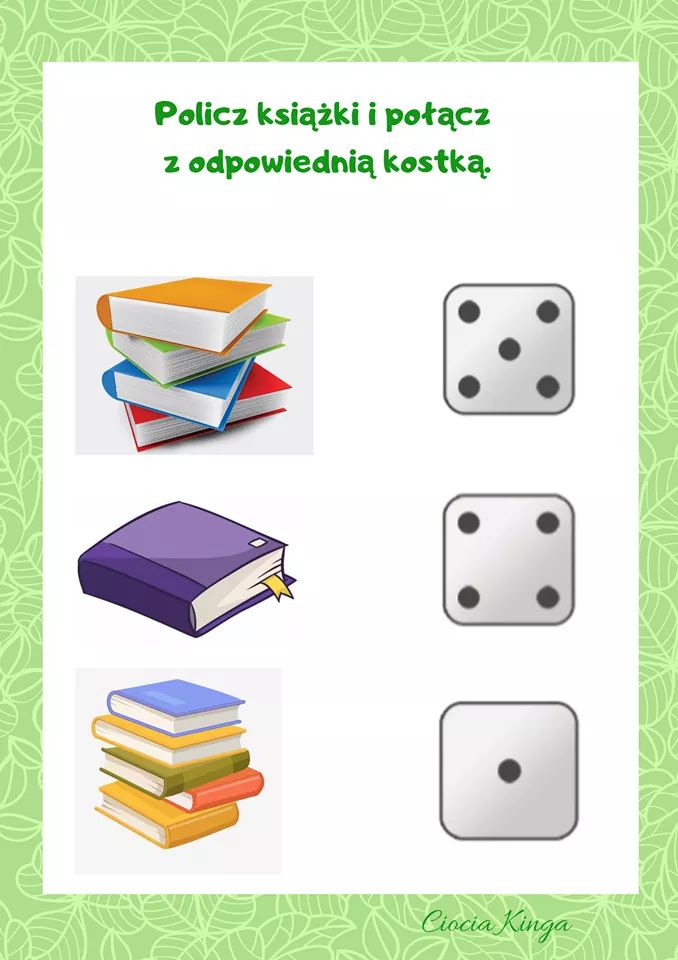 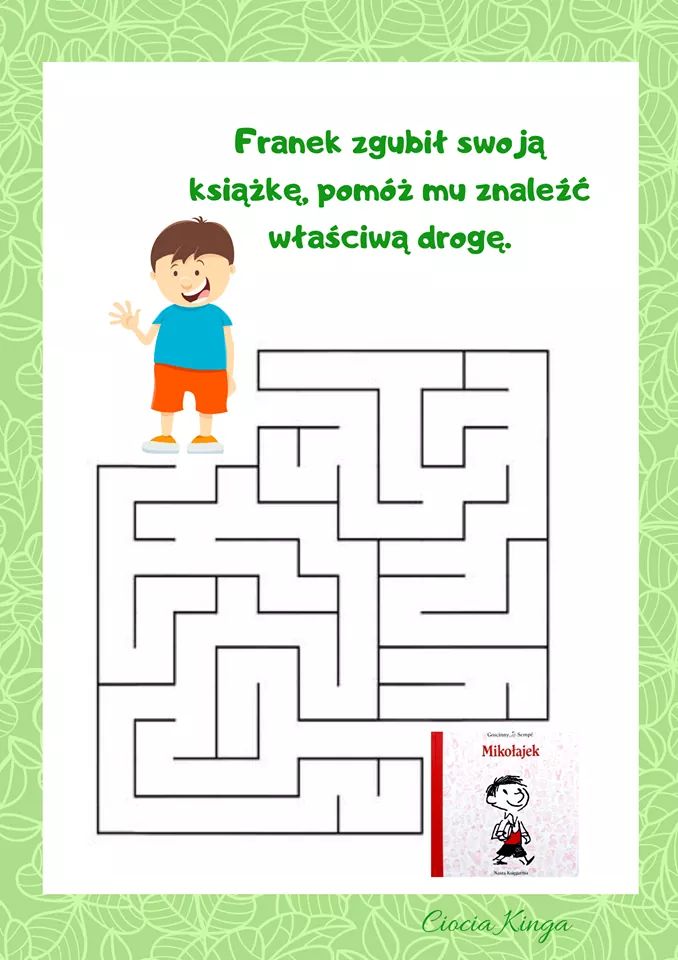 Następnie, znajdziecie zakładkę do książki , z bohaterami , których lubicie. Wybraną, należy wyciąć i pokolorować.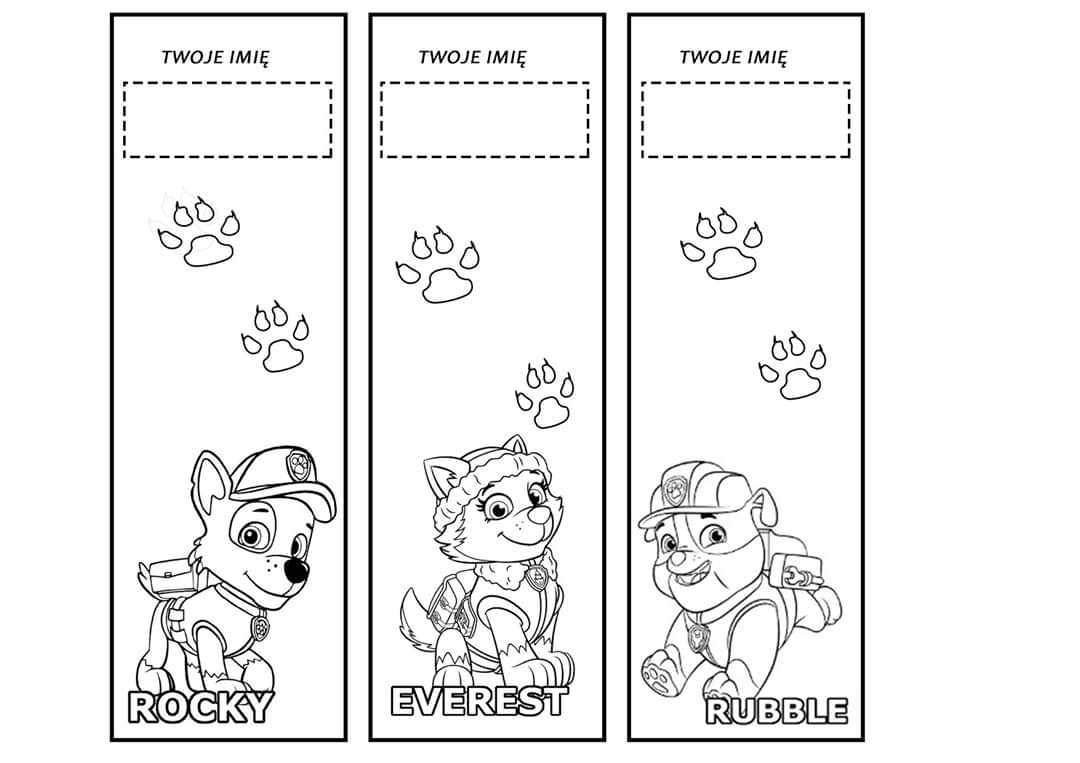 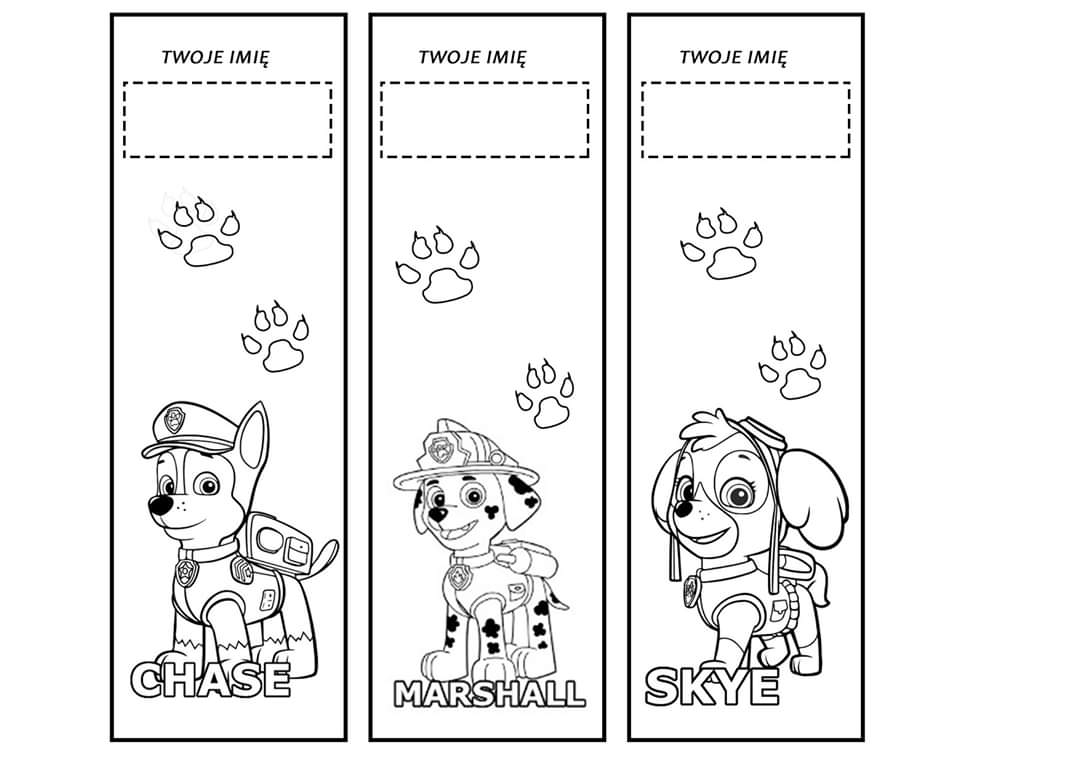 Drogie dzieci!Pamiętajcie, że książki, nie lubią :brudnych rąk, być rzucone w kąt, kiedy się po nich pisze, odrywa im grzbiety, wyrywa i drze kartki, zagina rogi oraz kiedy się nad nimi je i pije! Za to baaaardzo lubią kiedy je oglądacie, szanujecie i czytaciePozdrawiam Was wszystkich bardzo serdecznie i życzę miłego dnia z doskonałą zabawą                    i nauką!